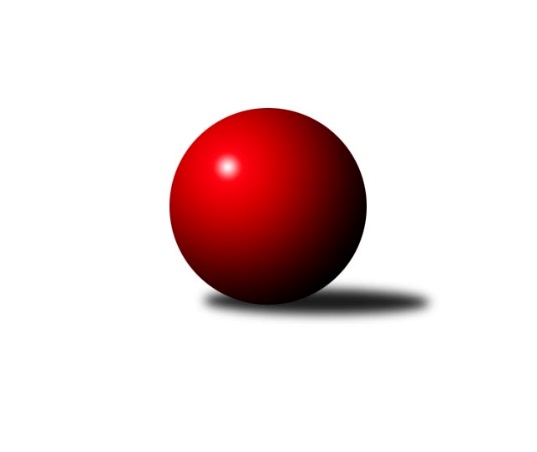 Č.9Ročník 2018/2019	17.11.2018Nejlepšího výkonu v tomto kole: 3466 dosáhlo družstvo: KK Vyškov 2. KLM B 2018/2019Výsledky 9. kolaSouhrnný přehled výsledků:SKK Dubňany	- TJ Sokol Chvalíkovice  	5:3	3367:3305	(14.0:10.0)	17.11.KK Vyškov 	- TJ Unie Hlubina 	8:0	3466:3168	(19.5:4.5)	17.11.HKK Olomouc	- KK Mor.Slávia Brno	6:2	3312:3130	(15.5:8.5)	17.11.TJ Sokol Vracov	- TJ Slovan Kamenice nad Lipou	4:4	3390:3377	(12.0:12.0)	17.11.TJ Sokol Husovice B	- TJ Zbrojovka Vsetín 	5:3	3433:3344	(14.0:10.0)	17.11.KK Blansko 	- TJ Spartak Přerov	5:3	3341:3334	(12.5:11.5)	17.11.Tabulka družstev:	1.	HKK Olomouc	9	6	0	3	41.0 : 31.0 	111.5 : 104.5 	 3401	12	2.	SKK Dubňany	9	6	0	3	40.0 : 32.0 	115.0 : 101.0 	 3291	12	3.	KK Vyškov	9	4	3	2	43.0 : 29.0 	120.0 : 96.0 	 3378	11	4.	KK Blansko	9	5	1	3	41.0 : 31.0 	113.0 : 103.0 	 3294	11	5.	KK Mor.Slávia Brno	9	4	1	4	36.5 : 35.5 	102.5 : 113.5 	 3273	9	6.	TJ Spartak Přerov	9	4	0	5	36.0 : 36.0 	116.0 : 100.0 	 3385	8	7.	TJ Zbrojovka Vsetín	9	4	0	5	35.0 : 37.0 	108.0 : 108.0 	 3257	8	8.	TJ Sokol Husovice B	9	4	0	5	34.0 : 38.0 	103.0 : 113.0 	 3286	8	9.	TJ Sokol Chvalíkovice 	9	4	0	5	33.5 : 38.5 	106.0 : 110.0 	 3231	8	10.	TJ Sokol Vracov	9	3	2	4	32.5 : 39.5 	108.5 : 107.5 	 3258	8	11.	TJ Slovan Kamenice nad Lipou	9	3	1	5	32.5 : 39.5 	101.0 : 115.0 	 3255	7	12.	TJ Unie Hlubina	9	3	0	6	27.0 : 45.0 	91.5 : 124.5 	 3207	6Podrobné výsledky kola:	 SKK Dubňany	3367	5:3	3305	TJ Sokol Chvalíkovice  	Ondřej Ševela	139 	 162 	 147 	156	604 	 4:0 	 510 	 130	125 	 131	124	Otto Mückstein	Michal Kratochvíla	155 	 142 	 122 	126	545 	 1:3 	 575 	 142	159 	 131	143	Jiří Staněk	Václav Kratochvíla	150 	 120 	 152 	162	584 	 3:1 	 554 	 140	138 	 141	135	Vladimír Valenta	Tomáš Šerák	152 	 132 	 132 	117	533 	 2:2 	 575 	 134	131 	 140	170	Radek Hendrych	Antonín Kratochvíla	132 	 143 	 162 	130	567 	 2:2 	 535 	 144	126 	 133	132	David Hendrych	Michal Zelený	134 	 135 	 130 	135	534 	 2:2 	 556 	 152	118 	 152	134	Aleš Staněkrozhodčí: Huťa OtoNejlepší výkon utkání: 604 - Ondřej Ševela	 KK Vyškov 	3466	8:0	3168	TJ Unie Hlubina 	Josef Touš	157 	 146 	 140 	142	585 	 3:1 	 555 	 142	143 	 124	146	Petr Basta	Tomáš Procházka	157 	 168 	 135 	144	604 	 4:0 	 512 	 118	140 	 128	126	Jan Žídek	Eduard Varga	145 	 129 	 149 	144	567 	 4:0 	 503 	 118	128 	 138	119	Pavel Marek	Pavel Vymazal	140 	 154 	 138 	153	585 	 3:1 	 546 	 118	137 	 138	153	Přemysl Žáček	Petr Pevný	151 	 145 	 148 	131	575 	 3.5:0.5 	 515 	 141	125 	 118	131	Tomáš Rechtoris	Radim Čuřík	141 	 119 	 136 	154	550 	 2:2 	 537 	 124	118 	 139	156	Josef Linhartrozhodčí: Trávníček BohumírNejlepší výkon utkání: 604 - Tomáš Procházka	 HKK Olomouc	3312	6:2	3130	KK Mor.Slávia Brno	Jaromír Hendrych	134 	 128 	 140 	131	533 	 3:1 	 441 	 110	130 	 94	107	Miroslav Oujezdský	Břetislav Sobota	129 	 126 	 140 	128	523 	 0.5:3.5 	 575 	 129	143 	 166	137	Miroslav Milan	Kamil Bartoš	143 	 133 	 167 	142	585 	 4:0 	 501 	 124	132 	 117	128	Pavel Antoš	Michal Albrecht	142 	 151 	 149 	142	584 	 3:1 	 548 	 144	149 	 134	121	Boštjan Pen	Jiří Němec	148 	 136 	 147 	130	561 	 4:0 	 516 	 137	129 	 133	117	Ivo Hostinský	Milan Sekanina	130 	 148 	 124 	124	526 	 1:3 	 549 	 131	119 	 135	164	Milan Klikarozhodčí: Fajdeková BohuslavaNejlepší výkon utkání: 585 - Kamil Bartoš	 TJ Sokol Vracov	3390	4:4	3377	TJ Slovan Kamenice nad Lipou	Tomáš Kordula	125 	 147 	 131 	129	532 	 1:3 	 588 	 159	132 	 154	143	Jakub Ouhel	Pavel Polanský	141 	 130 	 158 	158	587 	 3:1 	 538 	 120	134 	 140	144	Lukáš Dúška	Petr Polanský	136 	 139 	 132 	136	543 	 1:3 	 584 	 153	131 	 149	151	David Dúška	Filip Kordula	137 	 140 	 126 	144	547 	 1:3 	 559 	 142	145 	 137	135	Pavel Ježek	Tomáš Sasín	147 	 150 	 155 	160	612 	 4:0 	 538 	 137	134 	 135	132	Karel Dúška	Jan Tužil	147 	 118 	 142 	162	569 	 2:2 	 570 	 157	141 	 125	147	Petr Šindelářrozhodčí: Nejedlík, DaněčekNejlepší výkon utkání: 612 - Tomáš Sasín	 TJ Sokol Husovice B	3433	5:3	3344	TJ Zbrojovka Vsetín 	Tomáš Žižlavský	165 	 172 	 156 	167	660 	 4:0 	 578 	 125	153 	 153	147	Zoltán Bagári	Jakub Hnát	128 	 138 	 154 	131	551 	 2:2 	 564 	 145	156 	 134	129	Martin Dolák	Jan Machálek	149 	 131 	 152 	151	583 	 4:0 	 501 	 123	122 	 125	131	Tomáš Hambálek *1	Miroslav Vejtasa	153 	 129 	 134 	123	539 	 3:1 	 527 	 129	127 	 131	140	Milan Bělíček	Pavel Košťál	124 	 148 	 139 	125	536 	 1:3 	 559 	 106	153 	 145	155	Daniel Bělíček	David Plšek	137 	 151 	 138 	138	564 	 0:4 	 615 	 144	153 	 147	171	Vlastimil Bělíčekrozhodčí: Zdeněk Krejčí
střídání: *1 od 89. hodu Libor VančuraNejlepší výkon utkání: 660 - Tomáš Žižlavský	 KK Blansko 	3341	5:3	3334	TJ Spartak Přerov	Jakub Flek	148 	 137 	 144 	128	557 	 3:1 	 516 	 128	122 	 118	148	Martin Bartoš	Ladislav Musil	139 	 155 	 141 	146	581 	 3:1 	 518 	 135	113 	 143	127	Petr Pavelka	Petr Sehnal	141 	 145 	 135 	133	554 	 2.5:1.5 	 542 	 131	145 	 120	146	Petr Vácha	Petr Havíř	164 	 137 	 135 	151	587 	 1:3 	 603 	 141	151 	 152	159	Jakub Pleban	Karel Kolařík *1	120 	 119 	 132 	137	508 	 2:2 	 542 	 143	142 	 128	129	Zdeněk Macháček	Roman Flek	132 	 131 	 160 	131	554 	 1:3 	 613 	 160	154 	 158	141	Michal Pytlíkrozhodčí: Řehůřková Zita, Musilová Zuzana
střídání: *1 od 61. hodu Josef KotlánNejlepší výkon utkání: 613 - Michal PytlíkPořadí jednotlivců:	jméno hráče	družstvo	celkem	plné	dorážka	chyby	poměr kuž.	Maximum	1.	Michal Pytlík	TJ Spartak Přerov	604.1	387.4	216.7	1.2	5/5	(638)	2.	Michal Albrecht	HKK Olomouc	597.9	386.1	211.8	2.0	4/4	(622)	3.	Miroslav Milan	KK Mor.Slávia Brno	584.4	376.9	207.5	1.6	5/5	(609)	4.	Vlastimil Bělíček	TJ Zbrojovka Vsetín 	584.0	382.5	201.5	2.1	6/6	(618)	5.	Ondřej Ševela	SKK Dubňany	582.8	381.4	201.4	1.4	4/5	(637)	6.	Kamil Bartoš	HKK Olomouc	580.5	379.8	200.7	2.9	4/4	(604)	7.	Matouš Krajzinger	HKK Olomouc	579.8	381.6	198.2	3.5	3/4	(608)	8.	Jiří Trávníček	KK Vyškov 	574.5	379.0	195.5	4.4	4/5	(591)	9.	Vladimír Valenta	TJ Sokol Chvalíkovice  	574.4	380.4	194.0	4.2	5/5	(609)	10.	Petr Pevný	KK Vyškov 	574.0	372.3	201.6	1.8	5/5	(625)	11.	Jakub Pleban	TJ Spartak Přerov	573.9	374.6	199.3	2.4	5/5	(603)	12.	Petr Sehnal	KK Blansko 	572.4	381.8	190.6	3.8	5/5	(616)	13.	Jakub Flek	KK Blansko 	572.2	382.3	189.9	4.0	5/5	(616)	14.	Josef Touš	KK Vyškov 	570.3	377.5	192.8	3.4	4/5	(616)	15.	Miroslav Vejtasa	TJ Sokol Husovice B	568.4	379.1	189.3	2.5	5/5	(616)	16.	Tomáš Žižlavský	TJ Sokol Husovice B	568.3	370.8	197.5	4.0	4/5	(660)	17.	Radim Čuřík	KK Vyškov 	566.2	378.2	187.9	2.3	5/5	(597)	18.	Michal Zelený	SKK Dubňany	564.8	372.3	192.5	2.7	5/5	(592)	19.	Jiří Staněk	TJ Sokol Chvalíkovice  	563.0	369.6	193.4	2.0	5/5	(614)	20.	Karel Dúška	TJ Slovan Kamenice nad Lipou	560.6	368.8	191.8	1.9	9/9	(609)	21.	Břetislav Sobota	HKK Olomouc	560.4	377.8	182.6	5.7	3/4	(592)	22.	Milan Klika	KK Mor.Slávia Brno	558.2	368.7	189.5	4.0	4/5	(610)	23.	Milan Kanda	TJ Spartak Přerov	556.5	372.6	184.0	5.6	4/5	(605)	24.	František Svoboda	TJ Sokol Vracov	555.9	372.4	183.5	3.9	4/5	(576)	25.	Petr Pavelka	TJ Spartak Přerov	555.0	372.1	182.9	4.3	4/5	(577)	26.	Jiří Divila	TJ Spartak Přerov	554.8	377.9	176.9	3.6	4/5	(608)	27.	Josef Linhart	TJ Unie Hlubina 	553.7	359.1	194.6	3.2	5/6	(583)	28.	David Plšek	TJ Sokol Husovice B	553.6	371.4	182.2	3.7	4/5	(593)	29.	Tomáš Procházka	KK Vyškov 	553.3	362.6	190.6	3.4	4/5	(604)	30.	David Dúška	TJ Slovan Kamenice nad Lipou	551.8	369.7	182.1	4.9	9/9	(591)	31.	Jiří Radil	TJ Sokol Husovice B	551.5	368.1	183.4	5.9	5/5	(593)	32.	Pavel Košťál	TJ Sokol Husovice B	551.0	368.6	182.4	3.0	5/5	(592)	33.	Pavel Polanský	TJ Sokol Vracov	550.4	374.4	176.0	3.7	4/5	(596)	34.	Radek Hendrych	TJ Sokol Chvalíkovice  	550.2	370.5	179.7	6.3	4/5	(575)	35.	Filip Kordula	TJ Sokol Vracov	549.2	376.0	173.2	6.2	4/5	(593)	36.	Pavel Antoš	KK Mor.Slávia Brno	548.7	359.2	189.5	4.0	5/5	(601)	37.	Roman Flek	KK Blansko 	548.1	361.2	186.9	6.0	4/5	(573)	38.	Jiří Baslar	HKK Olomouc	547.0	372.4	174.6	4.8	3/4	(571)	39.	Jakub Ouhel	TJ Slovan Kamenice nad Lipou	546.6	359.1	187.5	6.0	8/9	(588)	40.	Martin Dolák	TJ Zbrojovka Vsetín 	545.5	365.6	179.9	3.8	4/6	(564)	41.	Milan Sekanina	HKK Olomouc	544.9	378.0	166.9	7.0	4/4	(578)	42.	Ivo Hostinský	KK Mor.Slávia Brno	544.9	364.8	180.2	4.2	5/5	(574)	43.	Tomáš Šerák	SKK Dubňany	544.5	372.1	172.4	4.5	4/5	(569)	44.	Tomáš Hambálek	TJ Zbrojovka Vsetín 	544.0	357.6	186.4	5.3	4/6	(591)	45.	Daniel Bělíček	TJ Zbrojovka Vsetín 	543.8	364.3	179.6	6.6	4/6	(598)	46.	Jaromír Hendrych	HKK Olomouc	543.5	370.8	172.7	4.8	4/4	(567)	47.	Petr Polanský	TJ Sokol Vracov	543.4	361.1	182.3	4.0	5/5	(569)	48.	Lukáš Dúška	TJ Slovan Kamenice nad Lipou	542.4	366.1	176.3	4.8	8/9	(572)	49.	Antonín Kratochvíla	SKK Dubňany	542.0	369.3	172.7	5.1	5/5	(571)	50.	Michal Kratochvíla	SKK Dubňany	539.6	366.3	173.3	5.7	4/5	(583)	51.	Pavel Ježek	TJ Slovan Kamenice nad Lipou	539.4	362.3	177.1	5.9	8/9	(559)	52.	Boštjan Pen	KK Mor.Slávia Brno	538.8	368.4	170.4	4.3	5/5	(555)	53.	Petr Šindelář	TJ Slovan Kamenice nad Lipou	538.0	368.2	169.8	7.5	6/9	(570)	54.	Aleš Staněk	TJ Sokol Chvalíkovice  	538.0	368.3	169.7	4.6	4/5	(575)	55.	Jakub Hnát	TJ Sokol Husovice B	534.9	369.5	165.5	6.3	4/5	(558)	56.	Přemysl Žáček	TJ Unie Hlubina 	533.5	357.3	176.2	5.4	6/6	(555)	57.	Petr Havíř	KK Blansko 	532.5	364.6	167.9	5.5	5/5	(606)	58.	Tomáš Novosad	TJ Zbrojovka Vsetín 	532.1	369.2	162.9	5.6	4/6	(580)	59.	Milan Bělíček	TJ Zbrojovka Vsetín 	529.2	353.4	175.8	6.8	5/6	(546)	60.	Petr Basta	TJ Unie Hlubina 	528.8	354.8	174.0	5.3	6/6	(555)	61.	Karel Kolařík	KK Blansko 	526.1	365.3	160.8	7.0	5/5	(544)	62.	Petr Brablec	TJ Unie Hlubina 	525.9	352.1	173.8	4.8	4/6	(558)	63.	Jan Žídek	TJ Unie Hlubina 	517.8	354.5	163.3	6.0	4/6	(548)	64.	Otto Mückstein	TJ Sokol Chvalíkovice  	499.8	342.1	157.8	8.1	4/5	(527)		Zdeněk Kratochvíla	SKK Dubňany	588.0	389.0	199.0	8.0	1/5	(588)		Josef Kotlán	KK Blansko 	585.0	386.0	199.0	2.0	1/5	(585)		Pavel Vymazal	KK Vyškov 	576.5	390.5	186.0	3.0	2/5	(585)		Jiří Němec	HKK Olomouc	574.3	370.3	204.0	1.7	1/4	(623)		Luděk Rychlovský	KK Vyškov 	568.8	365.5	203.3	1.8	3/5	(610)		Zdeněk Macháček	TJ Spartak Přerov	567.4	376.7	190.8	4.7	3/5	(613)		Petr Vácha	TJ Spartak Přerov	558.2	373.8	184.4	5.3	3/5	(585)		Jan Tužil	TJ Sokol Vracov	557.9	366.2	191.7	3.2	3/5	(594)		Martin Bílek	TJ Sokol Vracov	557.0	365.0	192.0	2.0	1/5	(557)		Miroslav Flek	KK Blansko 	551.0	372.3	178.7	2.7	3/5	(565)		Martin Honc	KK Blansko 	550.7	367.5	183.2	7.7	3/5	(560)		František Kellner	KK Mor.Slávia Brno	548.0	352.0	196.0	1.0	1/5	(548)		Václav Kratochvíla	SKK Dubňany	547.7	368.1	179.6	4.6	2/5	(584)		Michal Hejtmánek	TJ Unie Hlubina 	547.0	368.5	178.5	5.0	2/6	(554)		Tomáš Kordula	TJ Sokol Vracov	546.2	367.8	178.3	4.0	3/5	(557)		Tomáš Sasín	TJ Sokol Vracov	543.9	361.5	182.4	5.8	3/5	(612)		Eduard Varga	KK Vyškov 	541.3	362.8	178.6	5.9	3/5	(567)		Martin Marek	TJ Unie Hlubina 	540.8	359.4	181.3	3.6	3/6	(560)		Michal Zatyko	TJ Unie Hlubina 	540.6	361.5	179.1	3.8	3/6	(568)		David Hendrych	TJ Sokol Chvalíkovice  	538.6	365.0	173.6	4.2	3/5	(573)		Zoltán Bagári	TJ Zbrojovka Vsetín 	538.2	358.7	179.6	3.9	3/6	(578)		Václav Rábl	TJ Unie Hlubina 	537.0	345.0	192.0	5.0	1/6	(537)		Libor Vančura	TJ Zbrojovka Vsetín 	532.5	355.1	177.4	4.6	3/6	(563)		Marek Dostal	SKK Dubňany	530.3	363.8	166.5	6.5	2/5	(546)		Tomáš Válka	TJ Sokol Husovice B	529.0	332.0	197.0	3.0	1/5	(529)		Zdeněk Macháček	TJ Spartak Přerov	528.0	359.0	169.0	6.5	2/5	(542)		Pavel Polanský	TJ Sokol Vracov	527.0	353.0	174.0	6.0	1/5	(527)		Ladislav Musil	KK Blansko 	526.4	348.3	178.1	8.0	2/5	(581)		Pavel Marek	TJ Unie Hlubina 	521.5	358.5	163.0	7.0	2/6	(561)		Stanislav Novák	KK Mor.Slávia Brno	516.4	353.3	163.1	7.4	3/5	(550)		Martin Bartoš	TJ Spartak Přerov	516.0	371.0	145.0	9.0	1/5	(516)		Tomáš Rechtoris	TJ Unie Hlubina 	515.0	355.0	160.0	7.0	1/6	(515)		Jan Machálek	TJ Sokol Husovice B	511.5	357.7	153.8	8.5	3/5	(583)		Radim Herůfek	KK Mor.Slávia Brno	511.5	367.0	144.5	8.0	1/5	(549)		Petr Chodura	TJ Unie Hlubina 	511.0	351.0	160.0	4.0	1/6	(511)		Jiří Šindelář	TJ Slovan Kamenice nad Lipou	510.5	344.5	166.0	2.5	2/9	(540)		Jakub Hendrych	TJ Sokol Chvalíkovice  	506.5	353.5	153.0	11.0	2/5	(524)		János Víz	TJ Zbrojovka Vsetín 	506.0	352.0	154.0	11.0	1/6	(506)		Vladimír Kostka	TJ Sokol Chvalíkovice  	503.0	338.3	164.7	8.8	3/5	(510)		Milan Podhradský	TJ Slovan Kamenice nad Lipou	499.0	341.5	157.5	5.5	2/9	(501)		Miroslav Oujezdský	KK Mor.Slávia Brno	484.0	343.5	140.5	11.0	2/5	(527)Sportovně technické informace:Starty náhradníků:registrační číslo	jméno a příjmení 	datum startu 	družstvo	číslo startu18625	Pavel Vymazal	17.11.2018	KK Vyškov 	2x8876	Ladislav Musil	17.11.2018	KK Blansko 	5x8117	Zdeněk Macháček	17.11.2018	TJ Spartak Přerov	2x18799	Jan Žídek	17.11.2018	TJ Unie Hlubina 	5x12228	Tomáš Rechtoris	17.11.2018	TJ Unie Hlubina 	1x16346	Miroslav Oujezdský	17.11.2018	KK Mor.Slávia Brno	4x22542	Martin Bartoš	17.11.2018	TJ Spartak Přerov	1x6779	Pavel Marek	17.11.2018	TJ Unie Hlubina 	3x7015	Jiří Němec	17.11.2018	HKK Olomouc	3x6318	Josef Kotlán	17.11.2018	KK Blansko 	2x
Hráči dopsaní na soupisku:registrační číslo	jméno a příjmení 	datum startu 	družstvo	Program dalšího kola:10. kolo24.11.18	so	09:00	TJ Spartak Přerov - TJ Zbrojovka Vsetín                              Goldemund,Kryl24.11.18	so	10:00	KK Vyškov - SK Kuželky Dubňany	Trávníček24.11.18	so	10:00	HKK Olomouc - TJ Sokol Chvalíkovice 	Fajdeková24.11.18	so	10:00	TJ Sokol Vracov - TJ Unie Hlubina                                   Daněček,Polanský24.11.18	so	11:30	TJ Sokol Husovice B - KK Moravská Slávia Brno	Krejčí24.11.18	so	11:45	KK Blansko - TJ Slovan Kamenice nad Lipou                 Klimešová,ProcházkaIvan Říha, Ptenský Dvorek 90, Ptení 798 43, mob.722061442,email: ivan.riha@kuzelky.cz, riha.ivan@seznam.cz, riha.ivan@centrum.czNejlepší šestka kola – absolutněNejlepší šestka kola – absolutněNejlepší šestka kola – absolutněNejlepší šestka kola – absolutněNejlepší šestka kola - dle průměru kuželenNejlepší šestka kola - dle průměru kuželenNejlepší šestka kola - dle průměru kuželenNejlepší šestka kola - dle průměru kuželenNejlepší šestka kola - dle průměru kuželenPočetJménoNázev týmuVýkonPočetJménoNázev týmuPrůměr (%)Výkon2xTomáš ŽižlavskýHusovice B6603xTomáš ŽižlavskýHusovice B1196604xVlastimil BělíčekVsetín6154xMichal PytlíkPřerov111.776134xMichal PytlíkPřerov6135xVlastimil BělíčekVsetín110.896151xTomáš SasínVracov6124xOndřej ŠevelaDubňany109.996043xOndřej ŠevelaDubňany6041xJakub PlebanPřerov109.956031xTomáš ProcházkaVyškov6041xTomáš SasínVracov108.41612